от 13.04.2016 г.				                    					№ 378	Во исполнение Указа Президента Российской Федерации В. В. Путина от 24 марта 2014 г. № 172 «О Всероссийском физкультурно-спортивном комплексе «Готов к труду и обороне» (ГТО)» и в целях обеспечения системного подхода к поэтапному внедрению Всероссийского физкультурно-спортивного комплекса «Готов к труду и обороне» (ГТО) в Республике Саха (Якутия), утвержденного распоряжением Правительства Республики Саха (Якутия) от 23 октября 2014 г. № 1216 и руководствуясь Федеральным Законом от 06 октября 2003 г. №131-ФЗ «Об общих принципах организации местного самоуправления в Российской Федерации, городская Администрация  постановляет:1. Утвердить прилагаемые: - состав Межведомственной комиссии по внедрению и реализации Всероссийского физкультурно-спортивного комплекса «Готов к труду и обороне» (ГТО) в МО «Город Мирный»;- положение Межведомственной комиссии по внедрению и реализации Всероссийского физкультурно-спортивного комплекса «Готов к труду и обороне» (ГТО) в МО «Город Мирный».2. Контроль исполнения настоящего Постановления возложить на Заместителя Главы Администрации по социальным вопросам Кузниченко А.Н. И.о. Главы города             	             С.В. Корнилов УТВЕРЖДЕНОПостановлением городской Администрации                                                                                                              			от  13.04.2016 г. № 378СоставМежведомственной комиссии по внедрению и реализации Всероссийского физкультурно-спортивного комплекса «Готов к труду и обороне» (ГТО) в муниципальном образовании «Город Мирный»                                               УТВЕРЖДЕНОПостановлением городской Администрации                                                                                                              			от  13.04.2016 г. № 378ПОЛОЖЕНИЕо Межведомственной комиссии по внедрению и реализации Всероссийского физкультурно-спортивного комплекса «Готов к труду и обороне» (ГТО) в муниципальном образовании «Город Мирный»Общие положения1.1. Межведомственная комиссия по внедрею и реализации Всероссийского физкультурно-спортивного комплекса «Готов к труду и обороне» (далее – Межведомственная комиссия ВФСК ГТО) в МО «Город Мирный» является постоянно действующим коллегиальным органом, образованным в целях поэтапной реализации государственной политики в области внедрения Всероссийского физкультурно-спортивного комплекса «Готов к труду и обороне» (далее - ВФСК ГТО) на территории МО «Город Мирный», а также организационно-методического руководства этой деятельности.1.2. Межведомственная комиссия ВФСК ГТО в своей деятельности руководствуется Конституцией Российской Федерации, федеральными конституционными законами, федеральными законами, актами Президента Российской Федерации и Правительства Российской Федерации, законами и нормативными правовыми актами города Мирного, муниципальными правовыми актами Мирнинского района, а также настоящим Положением.1.3. Персональный состав Межведомственной комиссии ВФСК ГТО утверждается Постановлением Администрации  МО «Город Мирный».1.4. На общественных началах в состав Межведомственной комиссии ВФСК ГТО могут входить представители государственных и муниципальных органов и организаций, негосударственных, общественных организаций, занимающихся развитием отрасли физической культуры и спорта.1.5. Решения Межведомственной комиссии ВФСК ГТО носят рекомендательный характер.2. Основные направления деятельностиМежведомственной комиссии ВФСК ГТО2.1. Разработка и утверждение плана по поэтапному внедрению ВФСК ГТО.2.2. Решение вопросов, связанных с медицинским обеспечением проведения тестовых мероприятий ВФСК ГТО в организациях и учреждениях города Мирного.2.3.  Определение площадок для размещения центра тестирования ВФСК ГТО.2.4.  Решение вопросов информационного освещения в средствах массовой информации мероприятий по введению и реализации ВФСК ГТО.2.5. Обсуждение и введение проектов методических рекомендаций по выполнению видов испытаний (тестов), входящих в ВФСК ГТО.3.Организация работы Межведомственной комиссии ВФСК ГТО3.1. Председатель Межведомственной комиссии ВФСК ГТО:- распределяет обязанности между членами Межведомственной комиссии ВФСК ГТО;- определяет дату проведения заседания;- председательствует на заседании комиссии либо поручает ее члену Межведомственной комиссии ВФСК ГТО;- определяет проект состава Межведомственной комиссии ВФСК ГТО, предложения по формированию комиссии, доклад о результатах деятельности комиссии;- утверждает планы работы Межведомственной комиссии ВФСК ГТО;- представляет комиссию в органах государственной власти, органах местного самоуправления, организациях и учреждениях;- рассматривает поступающую корреспонденцию и материалы, касающиеся компетенции Межведомственной комиссии ВФСК ГТО, организует и контролирует их исполнение;- решает иные вопросы, предусмотренные настоящим Положением.3.2. Ответственный секретарь Межведомственной комиссии ВФСК ГТО:- планирует текущую работу Межведомственной комиссии ВФСК ГТО;- обеспечивает сбор, обобщение и анализ информации по вопросам ВФСК ГТО;- организует информационно-методическую деятельность Межведомственной комиссии ВФСК ГТО;- контролирует выполнение планов Межведомственной комиссии ВФСК ГТО;3.3. Члены Межведомственной комиссии ВФСК ГТО:- участвуют в рассмотрении вопросов, отнесенных к полномочиям Межведомственной  комиссии ВФСК ГТО;- участвуют в голосовании при принятии Межведомственной комиссией ВФСК ГТО решений по вопросам, относящимся к ее компетенции;- вносят предложения по рассматриваемым Межведомственной комиссией ВФСК ГТО вопросам;- выполняют решения, принятые Межведомственной комиссией ВФСК ГТО;- выполняют поручения председателя Межведомственной комиссии ВФСК ГТО;- осуществляют иные полномочия, предусмотренные законодательством.3.4. Члены Межведомственной комиссии ВФСК ГТО не вправе делегировать свои полномочия другим лицам.3.5. Заседание Межведомственной комиссии ВФСК ГТО проводится по мере необходимости.3.6. Заседание Межведомственной комиссии ВФСК ГТО правомочно, если на нем присутствует не менее половины от общего числа членов комиссии. Решения комиссии принимаются простым большинством голосов членов комиссии, участвующих в заседании. В случае равенства голосов голос председательствующего является решающим.3.7. Решение Межведомственной комиссии ВФСК ГТО оформляется протоколом, который подписывается председательствующим и ответственным секретарем.__________________________________________АДМИНИСТРАЦИЯМУНИЦИПАЛЬНОГО ОБРАЗОВАНИЯ«Город Мирный»МИРНИНСКОГО РАЙОНАПОСТАНОВЛЕНИЕ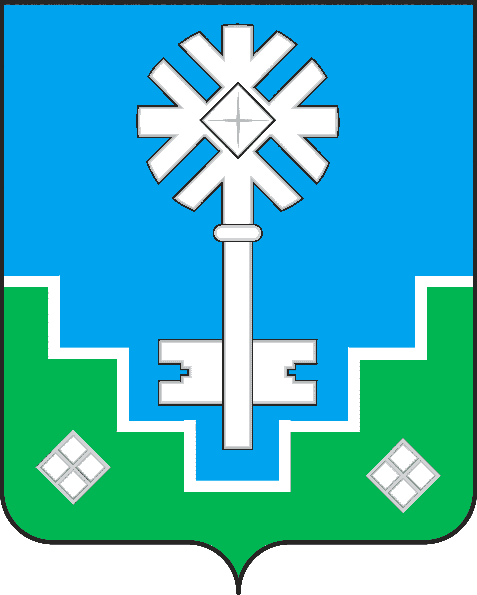 МИИРИНЭЙ ОРОЙУОНУН«Мииринэй куорат»МУНИЦИПАЛЬНАЙ ТЭРИЛЛИИ ДЬАhАЛТАТАУУРААХО создании Межведомственной комиссии по внедрению и реализации Всероссийского физкультурно-спортивного комплекса «Готов к труду и обороне» (ГТО) в МО «Город Мирный»Председатель:Басыров А.В.- Глава муниципального образования «Город Мирный»;Зам. председателя:Кузниченко А.Н.- Заместитель Главы Администрации по социальным вопросам муниципального образования «Город Мирный»;Ответственный секретарь:Червяков А.А.- начальник ОФК и С МКУ «Управление спорта, культуры и молодежной политики»  МО «Город Мирный»;Члены комиссии:Скрябина М.В.Юст Г.П.Стручкова Т.П.Кулакова Ю.В.Болотин А.В.Радзевичуте Е.В.- председатель профсоюза «Профалмаз» АК «АЛРОСА» (ПАО);- директор КСК АК «АЛРОСА» (ПАО);- главный врач  ГБУ Республики Саха (Якутия) «Мирнинская ЦРБ» (по согласованию);- директор Медицинского центра АК «АЛРОСА» (ПАО);- председатель районного комитета молодежи Администрации МО «Мирнинский район»;- начальник отдела по связям с общественностью и СМИ Администрации МО «Город Мирный»; Денисов А.А. - директор МКУ «Управление спорта, культуры и молодежной политики»  МО «Город Мирный» (по согласованию).